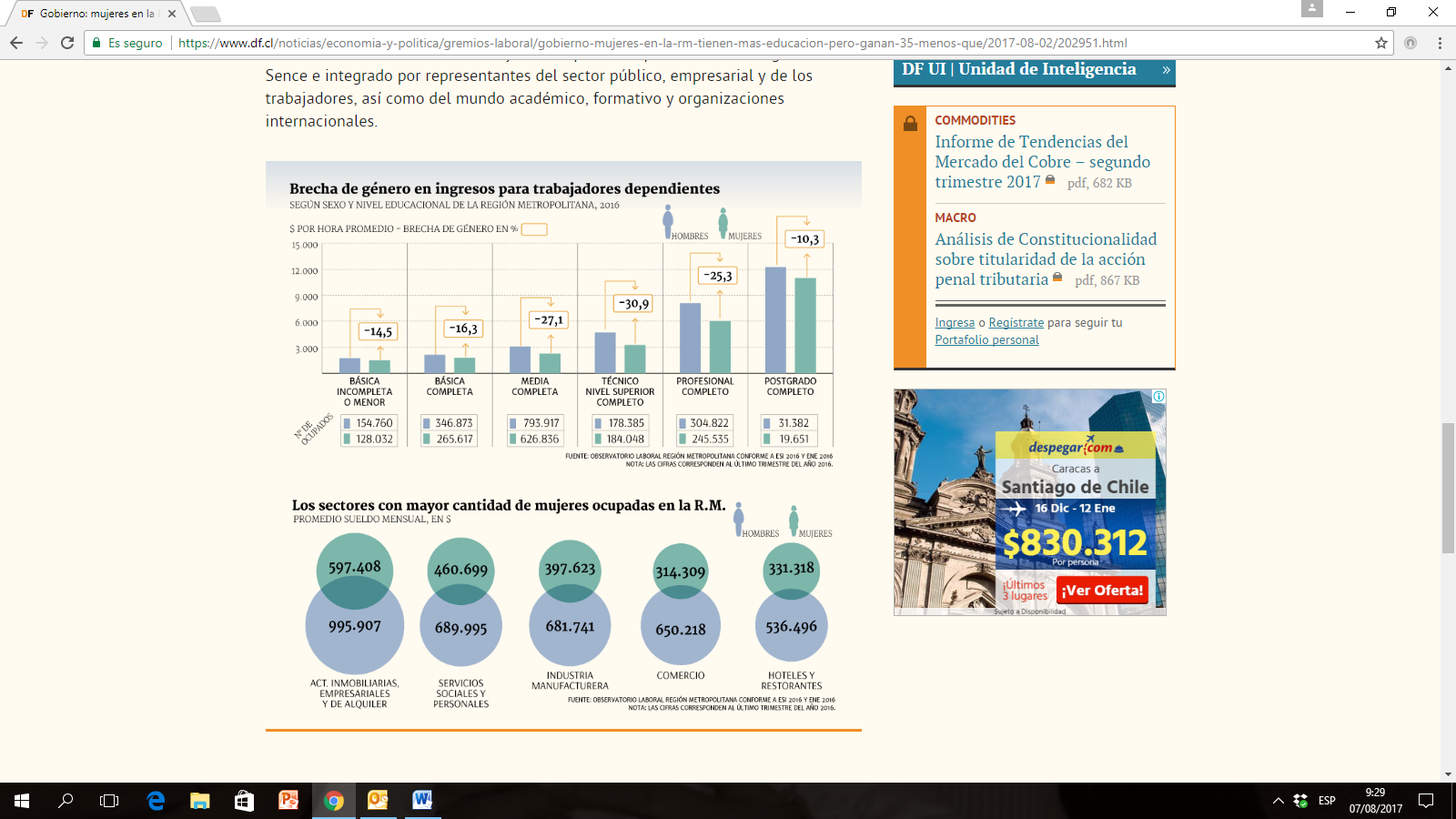 INE Encuesta Suplementaria de Ingresos 2016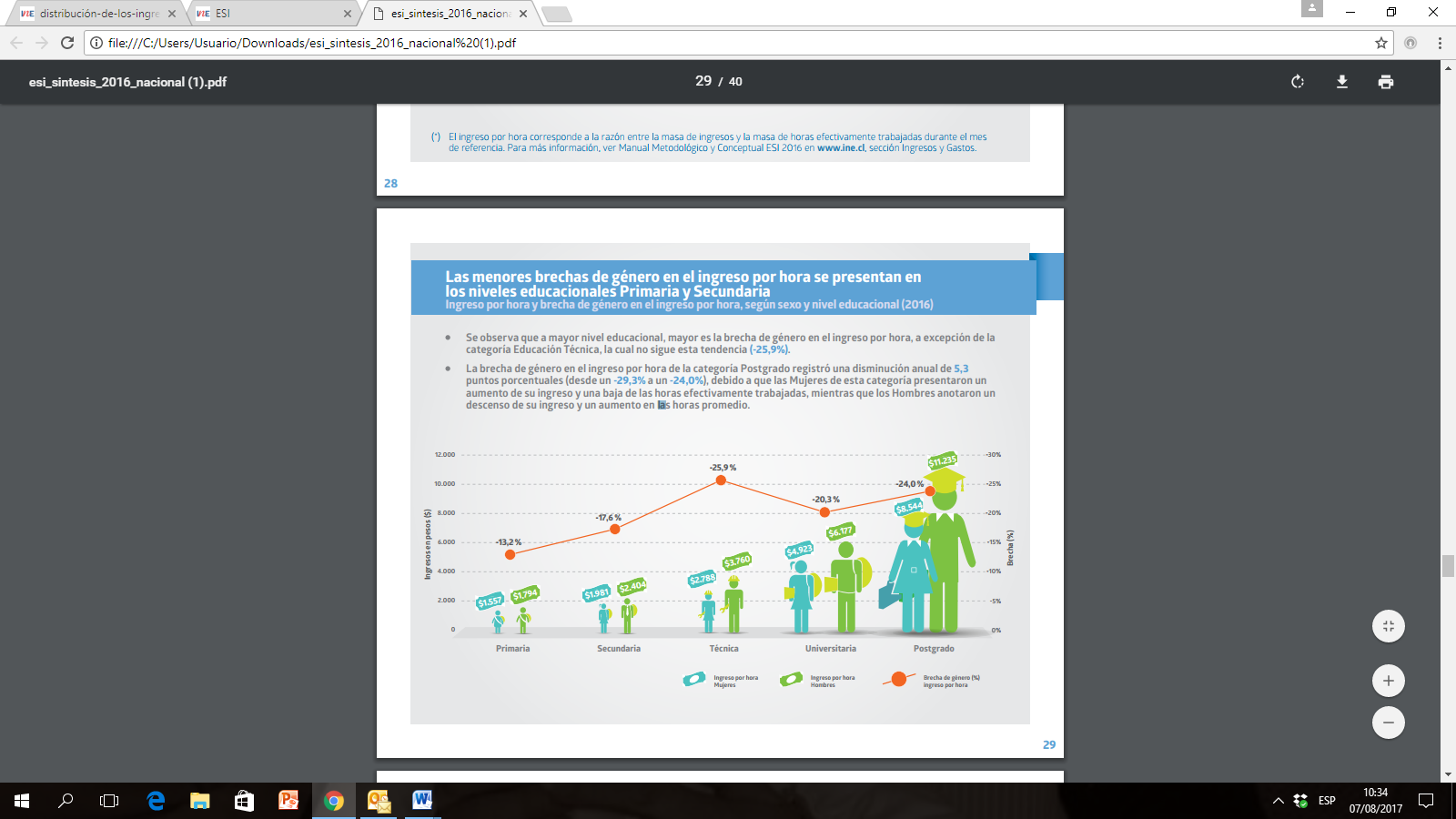 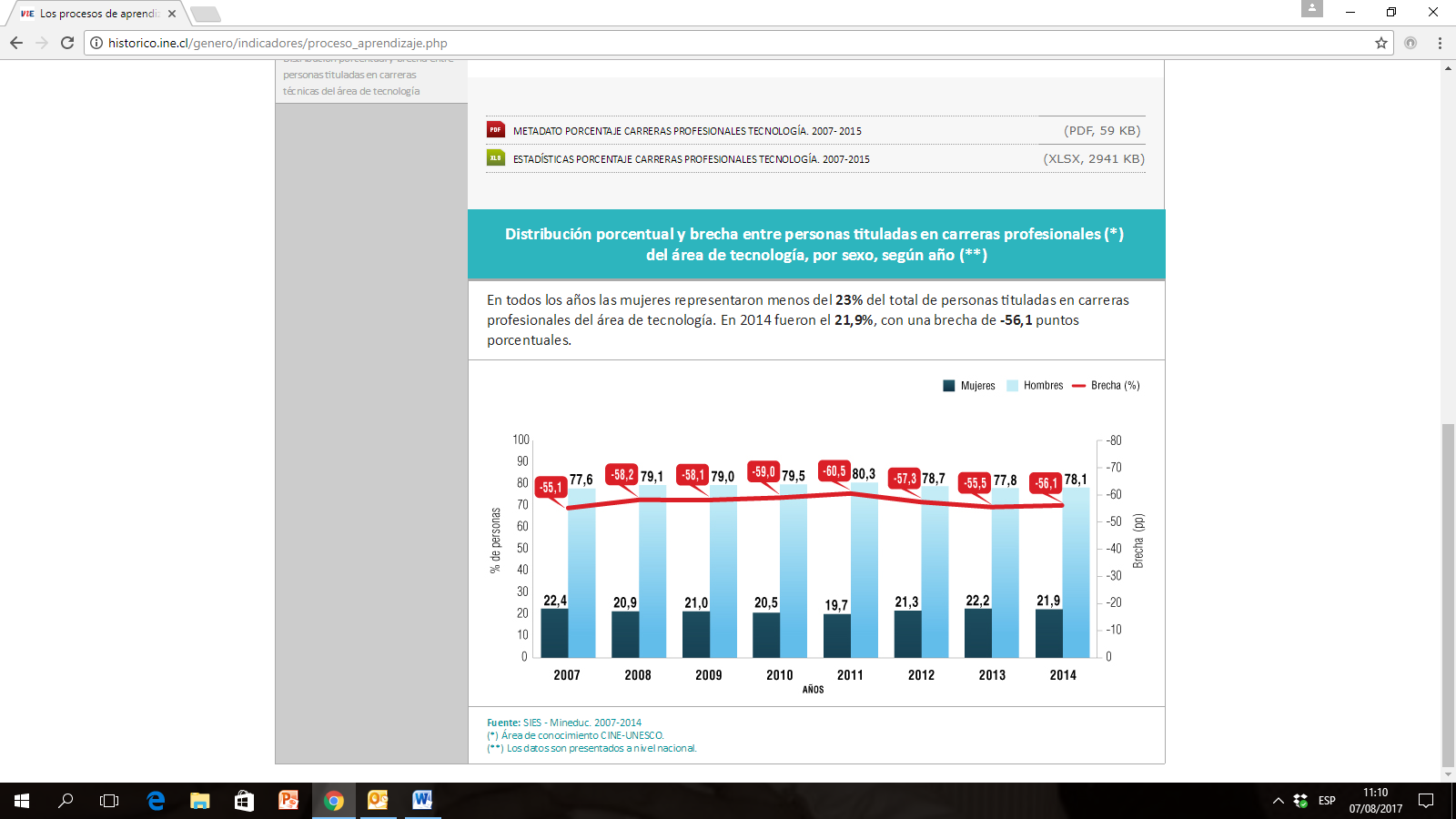 Construcción Civil; Diseño Industrial; Ingeniería Agroindustrial; Ingeniería Civil Ambiental; Ingeniería Civil Bioquímica; Ingeniería Civil Eléctrica; Ingeniería Civil Electrónica; Ingeniería Civil en Computación e informática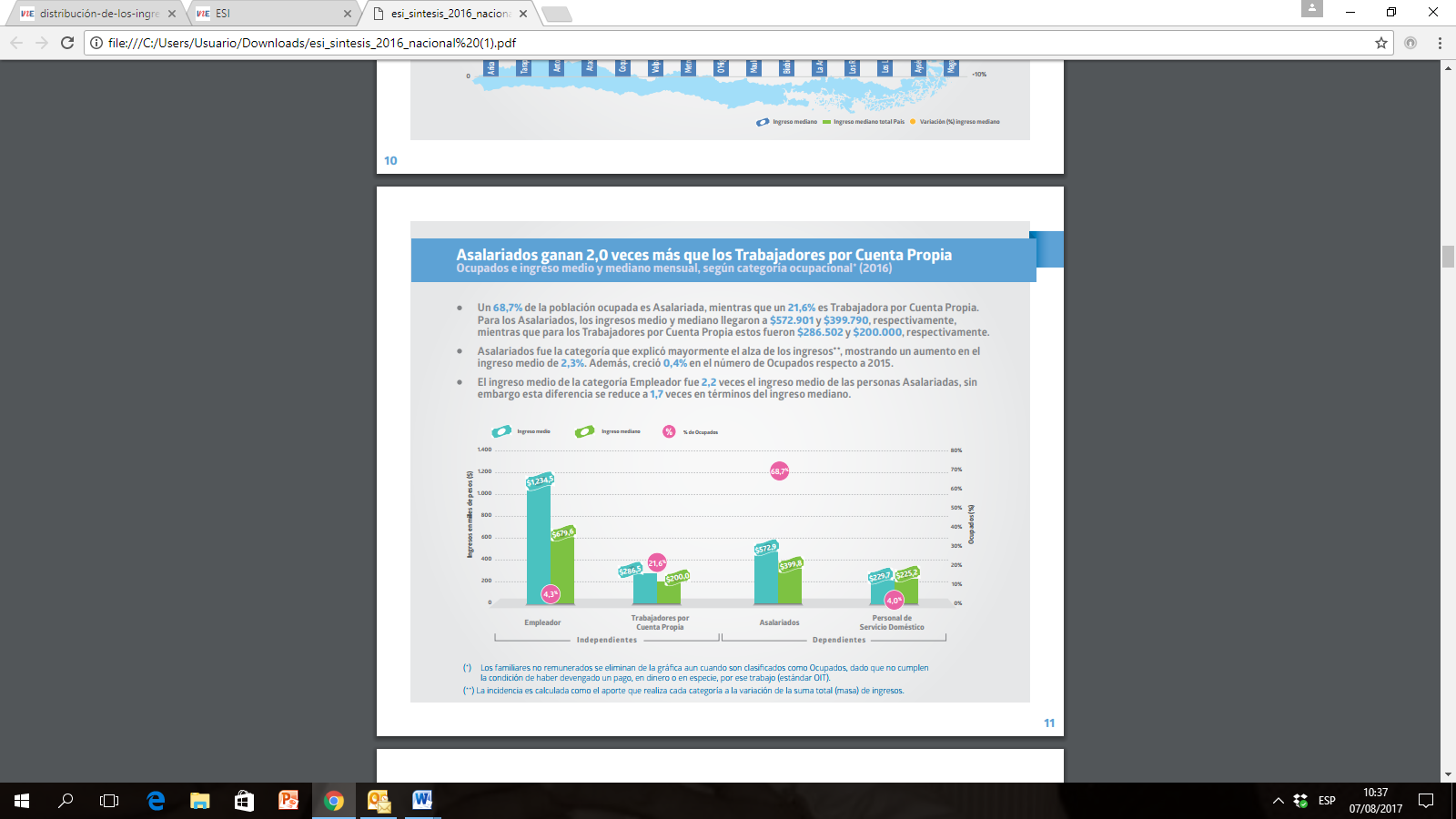 ENCLA 2014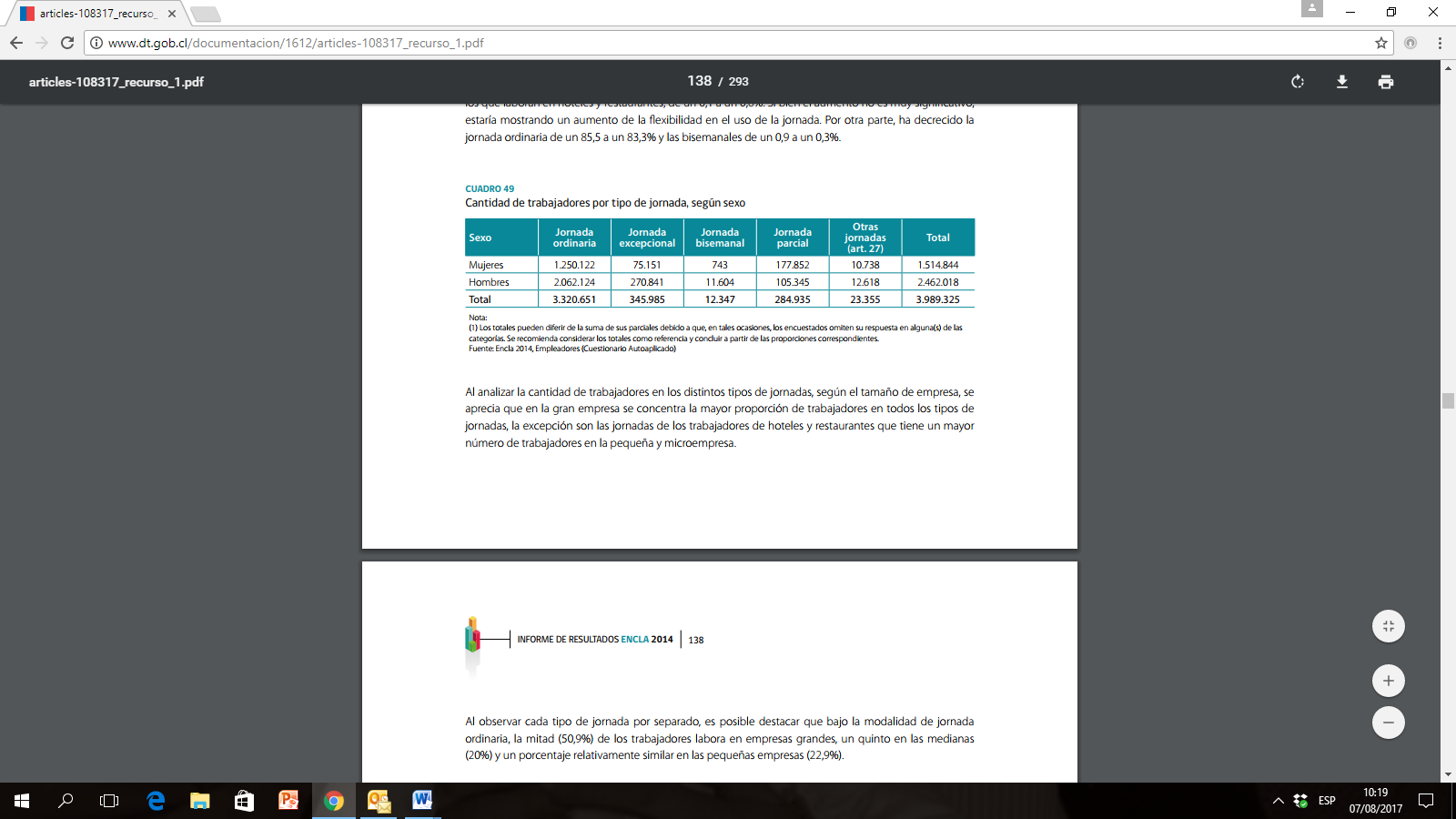 INE Encuesta Suplementaria de Ingresos 2016. Un 29,8% de las mujeres Ocupadas trabaja una jornada a tiempo parcial (1-30 horas), mientras que en los Hombres esta cifra asciende a 13,8%.En Chile se calcula en alrededor de 350 mil las trabajadoras que desempeñan en el servicio doméstico, incluyendo a nacionales y extranjeras. (Noviembre de 2015 la Dirección del Trabajo)Para entender las diferencias de remuneración entre hombres y mujeres hay que atender a ciertos indicadores objetivos:Educación (diferenciada por carreras); Ocupación (empleador, trabajador dependiente, trabajador por cuenta propia, personal de servicio doméstico) Horas trabajadas (jornada completa, media jornada)Costo superior de contratación (salas cuna)Rol de cuidado que pesa sobre las mujeres.